Iscrizione alla BancaStato sCOOL Cup Ticino 2022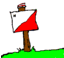 gara di corsa d’orientamento per le scuoleTenero, 29.04.2022Scuola: …………………………………………………………………………….Docente responsabile: ………………………………………………………….E-Mail: ……………………………. Telefono: ……………………………….Da ritornare entro lunedì 7 febbraio  2022 a: Bea Arn, a Piazzöla 1, 6839 Sagno oppure tramite posta elettronica a: bea.arn57@gmail.com.  Si accettano iscrizione senza garanzia di ricevere giornaliere, fino al 20 marzo 2022. Manderemo poi alle scuole annunciate un formulario per inserire i nomi dei ragazzi.ClasseNo. classiNo. Allievi (M/F)OsservazioniEs. 3a SE235 (20/15)3a SE4a SE5a SE1a SME2a SME3a SME4a SMEDocenti/adultitotale